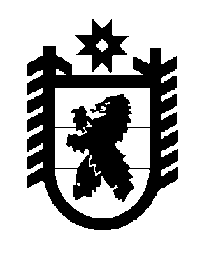 Российская Федерация Республика Карелия    ПРАВИТЕЛЬСТВО РЕСПУБЛИКИ КАРЕЛИЯПОСТАНОВЛЕНИЕот  18 апреля 2016 года № 148-Пг. Петрозаводск О внесении изменений в постановление Правительства 
Республики Карелия от 13 декабря 2013 года № 361-ППравительство Республики Карелия п о с т а н о в л я е т:Внести в государственную программу Республики Карелия «Содействие занятости населения в Республике Карелия», утвержденную постановлением Правительства Республики Карелия от 13 декабря 2013 года № 361-П 
(Собрание законодательства Республики Карелия, 2013, № 12, ст. 2292; 2014, № 4, ст. 619; № 10, ст. 1830; 2015, № 2, ст. 255; № 5, ст. 918; Официальный интернет-портал правовой информации (www.pravo.gov.ru), 4 декабря 
2015 года, № 1000201512040001; 9 февраля 2016 года, № 1000201602090004; 1 апреля 2016 года, № 1000201604010001), следующие изменения:1. Позицию «Объем финансового обеспечения государственной программы» паспорта государственной программы Республики Карелия «Содействие занятости населения в Республике Карелия» (далее – государственная программа) изложить в следующей редакции:2. Позицию «Объем финансового обеспечения подпрограммы» паспорта  подпрограммы 6 «Региональная программа поддержки занятости населения в Республике Карелия на 2016 год» изложить в следующей редакции:3. В приложении 4 к государственной программе:1) позицию «Государственная программа» изложить в следующей редакции:2) позиции «Подпрограмма 6» – «Основное мероприятие 6.1.1.1.1» изложить в следующей редакции:3) сноску 2 изложить в следующей редакции:«2 В финансовое обеспечение подпрограммы 6 «Региональная программа поддержки занятости населения в Республике Карелия на 
2016 год» дополнительно включен прогнозируемый объем средств федерального бюджета в сумме 12 963,10 тыс. рублей на реализацию дополнительных мероприятий в сфере занятости населения, направленных на снижение напряженности на рынке труда субъектов Российской Федерации.».4. В приложении 5 к государственной программе:1) позицию «Государственная программа» изложить в следующей редакции:2) позиции «Подпрограмма 6» – «Мероприятие 6.1.1.1.1» изложить в следующей редакции:3) сноску 2 изложить в следующей редакции:«2 В финансовое обеспечение подпрограммы 6 «Региональная программа поддержки занятости населения в Республике Карелия 
на 2016 год» дополнительно включен прогнозируемый объем средств федерального бюджета в сумме 12 963,10 тыс. рублей на реализацию дополнительных мероприятий в сфере занятости населения, направленных на снижение напряженности на рынке труда субъектов Российской Федерации.».           Глава Республики  Карелия                       			      	        								А.П. Худилайнен«Объем ГодВсего, тыс.В том числеВ том числефинансового обеспечения государственной программырублейза счет средств бюджета Республики Карелияза счет целевых безвозмездных поступлений в бюджет Республики Карелия2014526 557,81211 962,70314 595,112015486 578,10180 851,50305 726,602016502 768,90175 274,70327 494,202017 450 998,40144 664,40306 334,002018 567 959,11213 992,11353 967,002019590 101,40223 496,40366 605,002020621 838,02238 002,62383 835,40Итого3 746 801,741 388 244,432 358 557,31».«Объем ГодВсего, тыс.В том числеВ том числефинансового обеспечения подпрограммырублейза счет средств бюджета Республики Карелияза счет целевых безвозмездных поступлений в бюджет Республики Карелия20140,000,000,0020150,000,000,00201618 518,705 555,6012 963,1020170,000,000,0020180,000,000,0020190,000,000,0020200,000,000,00Итого18 518,705 555,6012 963,10».«Государ-ственная программа«Содействие занятости населения в Республике Карелия»всегоXXXX526 557, 81486 578,10502 768,90450 998,40567 959,11590 101,40621 838,02«Государ-ственная программа«Содействие занятости населения в Республике Карелия»Министерство труда и занятости Республики Карелия       (далее – Министерство)824XXX526 557,81486 578,10502 768,90450 998,40567 959,11590 101,40621 838,02»;«Подпро-грамма 62«Региональная программа поддержки занятости населения в Республике Карелия на             2016 год»всегоXXXX0,000,000,00 18 518,700,000,000,000,00«Подпро-грамма 62«Региональная программа поддержки занятости населения в Республике Карелия на             2016 год»Министерство824040106501547002440,000,000,0010 909,100,000,000,000,00«Подпро-грамма 62«Региональная программа поддержки занятости населения в Республике Карелия на             2016 год»Министерство824040106501R47002440,000,000,004 675,300,000,000,000,00«Подпро-грамма 62«Региональная программа поддержки занятости населения в Республике Карелия на             2016 год»Министерство824040106501547003210,000,000,000,000,000,000,000,00«Подпро-грамма 62«Региональная программа поддержки занятости населения в Республике Карелия на             2016 год»Министерство824040106501547003400,000,000,000,000,000,000,000,00«Подпро-грамма 62«Региональная программа поддержки занятости населения в Республике Карелия на             2016 год»Министерство824040106501547008100,000,000,002 054,000,000,000,000,00«Подпро-грамма 62«Региональная программа поддержки занятости населения в Республике Карелия на             2016 год»Министерство824040106501R47008100,000,000,00880,300,000,000,000,00Основное меро-приятие 6.1.1.1.0реализация дополнитель-ных меро-приятий в сфере занятости населения, направленных на снижение напряженно-сти на рынке трудавсегоXXXX0,000,000,00 18 518,700,000,000,000,00Основное меро-приятие 6.1.1.1.0реализация дополнитель-ных меро-приятий в сфере занятости населения, направленных на снижение напряженно-сти на рынке трудаМинистерство824040106501547002440,000,000,0010 909,100,000,000,000,00Основное меро-приятие 6.1.1.1.0реализация дополнитель-ных меро-приятий в сфере занятости населения, направленных на снижение напряженно-сти на рынке трудаМинистерство824040106501R47002440,000,000,004 675,300,000,000,000,00Основное меро-приятие 6.1.1.1.0реализация дополнитель-ных меро-приятий в сфере занятости населения, направленных на снижение напряженно-сти на рынке трудаМинистерство824040106501547003210,000,000,000,000,000,000,000,00Основное меро-приятие 6.1.1.1.0реализация дополнитель-ных меро-приятий в сфере занятости населения, направленных на снижение напряженно-сти на рынке трудаМинистерство824040106501547003400,000,000,000,000,000,000,000,00Основное меро-приятие 6.1.1.1.0реализация дополнитель-ных меро-приятий в сфере занятости населения, направленных на снижение напряженно-сти на рынке трудаМинистерство824040106501547008100,000,000,002 054,000,000,000,000,00Основное меро-приятие 6.1.1.1.0реализация дополнитель-ных меро-приятий в сфере занятости населения, направленных на снижение напряженно-сти на рынке трудаМинистерство824040106501R47008100,000,000,00880,300,000,000,000,00Меро-приятие 6.1.1.1.1опережающее профессио-нальное обучение и стажировка (в том числе в другой местности) работников организаций, находящихся под риском увольнения, а также приня-тых на постоянную работу работ-ников, уволен-ных из иных организаций в связи с ликви-дацией либо сокращением численности или штата работников, и безработных гражданвсегоXXXX0,000,000,0015 584,400,000,000,000,00Меро-приятие 6.1.1.1.1опережающее профессио-нальное обучение и стажировка (в том числе в другой местности) работников организаций, находящихся под риском увольнения, а также приня-тых на постоянную работу работ-ников, уволен-ных из иных организаций в связи с ликви-дацией либо сокращением численности или штата работников, и безработных гражданМинистерство824040106501547002440,000,000,0010 909,100,000,000,000,00Министерство824040106501R47002442440,000,004 675,300,000,000,000,00  »;«Государ-ственная программа«Содействие заня-тости населения в Республике Карелия»всеговсего526 557,81522 178,10538 368,90486 598,40603 559,11625 701,40657 438,02«Государ-ственная программа«Содействие заня-тости населения в Республике Карелия»бюджет Респуб-лики Карелиясредства бюджета Республики Каре-лия, за исключе-нием целевых федеральных средств 211 962,70180 851,50175 274,70144 664,40213 992,11223 496,40238 002,62средства, посту-пающие в бюджет Республики Карелия из феде-рального бюджета 314 595,11305 726,60327 494,20306 334,00353 967,00366 605,00383 835,40безвозмездные поступления в бюджет Респуб-лики Карелия от государственной корпорации –Фонда содействия реформированию жилищно-комму-нального хозяйства0,000,000,000,000,000,000,00бюджеты муниципальных образованийбюджеты муниципальных образований0,000,000,000,000,000,000,00государственные внебюджетные фонды Российской Федерациигосударственные внебюджетные фонды Российской Федерации0,0035 600,0035 600,0035 600,0035 600,0035 600,0035 600,00территориальные государственные внебюджетные фондытерриториальные государственные внебюджетные фонды0,000,000,000,000,000,000,00юридические лица юридические лица 0,000,000,000,000,000,000,00»;«Подпрог-рамма 62«Региональная программа поддержки занятости населения в Республике Карелия на 2016 год»всеговсеговсего0,000,0018 518,700,000,000,000,00«Подпрог-рамма 62«Региональная программа поддержки занятости населения в Республике Карелия на 2016 год»бюджет Респуб-лики Карелиябюджет Респуб-лики Карелиясредства бюд-жета Республики Карелия, за иск-лючением целе-вых федеральных средств 0,000,005 555,600,000,000,000,00«Подпрог-рамма 62«Региональная программа поддержки занятости населения в Республике Карелия на 2016 год»бюджет Респуб-лики Карелиябюджет Респуб-лики Карелиясредства, посту-пающие в бюд-жет Республики Карелия из феде-рального бюджета 0,000,0012 963,100,000,000,000,00«Подпрог-рамма 62«Региональная программа поддержки занятости населения в Республике Карелия на 2016 год»бюджет Респуб-лики Карелиябюджет Респуб-лики Карелиябезвозмездные поступления в бюджет Респуб-лики Карелия от государственной корпорации –Фонда содей-ствия реформиро-ванию жилищно-коммунального хозяйства0,000,000,000,000,000,000,00«Подпрог-рамма 62«Региональная программа поддержки занятости населения в Республике Карелия на 2016 год»бюджеты муниципальных образованийбюджеты муниципальных образованийбюджеты муниципальных образований0,000,000,000,000,000,000,00«Подпрог-рамма 62«Региональная программа поддержки занятости населения в Республике Карелия на 2016 год»государственные внебюджетные фонды Российской Федерациигосударственные внебюджетные фонды Российской Федерациигосударственные внебюджетные фонды Российской Федерации0,000,000,000,000,000,000,00«Подпрог-рамма 62«Региональная программа поддержки занятости населения в Республике Карелия на 2016 год»территориальные государственные внебюджетные фондытерриториальные государственные внебюджетные фондытерриториальные государственные внебюджетные фонды0,000,000,000,000,000,000,00«Подпрог-рамма 62«Региональная программа поддержки занятости населения в Республике Карелия на 2016 год»юридические лица юридические лица юридические лица 0,000,000,000,000,000,000,00Основноемеро-приятие 6.1.1.1.0реализация дополнительных мероприятий в сфере занятости населения, направленных на снижение напряженности на рынке трудавсеговсеговсего0,000,00	18 518,700,000,000,000,00Основноемеро-приятие 6.1.1.1.0реализация дополнительных мероприятий в сфере занятости населения, направленных на снижение напряженности на рынке трудабюджет Респуб-лики Карелиясредства бюд-жета Республики Карелия, за иск-лючением целе-вых федеральных средств средства бюд-жета Республики Карелия, за иск-лючением целе-вых федеральных средств 0,000,005 555,600,000,000,000,00Основноемеро-приятие 6.1.1.1.0реализация дополнительных мероприятий в сфере занятости населения, направленных на снижение напряженности на рынке трудабюджет Респуб-лики Карелиясредства, посту-пающие в бюд-жет Республики Карелия из федерального бюджета средства, посту-пающие в бюд-жет Республики Карелия из федерального бюджета 0,000,0012 963,100,000,000,000,00Основноемеро-приятие 6.1.1.1.0реализация дополнительных мероприятий в сфере занятости населения, направленных на снижение напряженности на рынке трудабюджет Респуб-лики Карелиябезвозмездные поступления в бюджет Респуб-лики Карелия от государственной корпорации –Фонда содей-ствия реформи-рованию жилищ-но-коммуналь-ного хозяйствабезвозмездные поступления в бюджет Респуб-лики Карелия от государственной корпорации –Фонда содей-ствия реформи-рованию жилищ-но-коммуналь-ного хозяйства0,000,000,000,000,000,000,00Основноемеро-приятие 6.1.1.1.0реализация дополнительных мероприятий в сфере занятости населения, направленных на снижение напряженности на рынке трудабюджеты муниципальных образованийбюджеты муниципальных образованийбюджеты муниципальных образований0,000,000,000,000,000,000,00Основноемеро-приятие 6.1.1.1.0реализация дополнительных мероприятий в сфере занятости населения, направленных на снижение напряженности на рынке трудагосударственные внебюджетные фонды Российской Федерациигосударственные внебюджетные фонды Российской Федерациигосударственные внебюджетные фонды Российской Федерации0,000,000,000,000,000,000,00Основноемеро-приятие 6.1.1.1.0реализация дополнительных мероприятий в сфере занятости населения, направленных на снижение напряженности на рынке трудатерриториальные государственные внебюджетные фондытерриториальные государственные внебюджетные фондытерриториальные государственные внебюджетные фонды0,000,000,000,000,000,000,00Основноемеро-приятие 6.1.1.1.0реализация дополнительных мероприятий в сфере занятости населения, направленных на снижение напряженности на рынке трудаюридические лица юридические лица юридические лица 0,000,000,000,000,000,000,00Мероприятие 6.1.1.1.1опережающее профессиональное обучение и стажировка (в том числе в другой местности) работников организаций, находящихся под риском увольнения, а также принятых на постоянную работу работников, уволен-ных из иных орга-низаций в связи с ликвидацией либо сокращением численности или штата работников, и безработных гражданвсеговсеговсего0,000,0015 584,400,000,000,000,00Мероприятие 6.1.1.1.1опережающее профессиональное обучение и стажировка (в том числе в другой местности) работников организаций, находящихся под риском увольнения, а также принятых на постоянную работу работников, уволен-ных из иных орга-низаций в связи с ликвидацией либо сокращением численности или штата работников, и безработных гражданбюджет Респуб-лики Карелиясредства бюд-жета Республики Карелия, за иск-лючением целе-вых федеральных средств средства бюд-жета Республики Карелия, за иск-лючением целе-вых федеральных средств 0,000,004 675,300,000,000,000,00Мероприятие 6.1.1.1.1опережающее профессиональное обучение и стажировка (в том числе в другой местности) работников организаций, находящихся под риском увольнения, а также принятых на постоянную работу работников, уволен-ных из иных орга-низаций в связи с ликвидацией либо сокращением численности или штата работников, и безработных гражданбюджет Респуб-лики Карелиясредства, посту-пающие в бюд-жет Республики Карелия из феде-рального бюджета средства, посту-пающие в бюд-жет Республики Карелия из феде-рального бюджета 0,000,0010 909,100,000,000,000,00Мероприятие 6.1.1.1.1опережающее профессиональное обучение и стажировка (в том числе в другой местности) работников организаций, находящихся под риском увольнения, а также принятых на постоянную работу работников, уволен-ных из иных орга-низаций в связи с ликвидацией либо сокращением численности или штата работников, и безработных гражданбюджет Респуб-лики Карелиябезвозмездные поступления в бюджет Респуб-лики Карелия от государственной корпорации –Фонда содей-ствия реформи-рованию жилищ-но-коммуналь-ного хозяйствабезвозмездные поступления в бюджет Респуб-лики Карелия от государственной корпорации –Фонда содей-ствия реформи-рованию жилищ-но-коммуналь-ного хозяйства0,000,000,000,000,000,000,00Мероприятие 6.1.1.1.1опережающее профессиональное обучение и стажировка (в том числе в другой местности) работников организаций, находящихся под риском увольнения, а также принятых на постоянную работу работников, уволен-ных из иных орга-низаций в связи с ликвидацией либо сокращением численности или штата работников, и безработных гражданбюджеты муниципальных образованийбюджеты муниципальных образованийбюджеты муниципальных образований0,000,000,000,000,000,000,00Мероприятие 6.1.1.1.1опережающее профессиональное обучение и стажировка (в том числе в другой местности) работников организаций, находящихся под риском увольнения, а также принятых на постоянную работу работников, уволен-ных из иных орга-низаций в связи с ликвидацией либо сокращением численности или штата работников, и безработных граждангосударственные внебюджетные фонды Российской Федерациигосударственные внебюджетные фонды Российской Федерациигосударственные внебюджетные фонды Российской Федерации0,000,000,000,000,000,000,00Мероприятие 6.1.1.1.1опережающее профессиональное обучение и стажировка (в том числе в другой местности) работников организаций, находящихся под риском увольнения, а также принятых на постоянную работу работников, уволен-ных из иных орга-низаций в связи с ликвидацией либо сокращением численности или штата работников, и безработных граждантерриториальные государственные внебюджетные фондытерриториальные государственные внебюджетные фондытерриториальные государственные внебюджетные фонды0,000,000,000,000,000,000,00Мероприятие 6.1.1.1.1опережающее профессиональное обучение и стажировка (в том числе в другой местности) работников организаций, находящихся под риском увольнения, а также принятых на постоянную работу работников, уволен-ных из иных орга-низаций в связи с ликвидацией либо сокращением численности или штата работников, и безработных гражданюридические лица юридические лица юридические лица 0,000,000,000,000,000,000,00»;